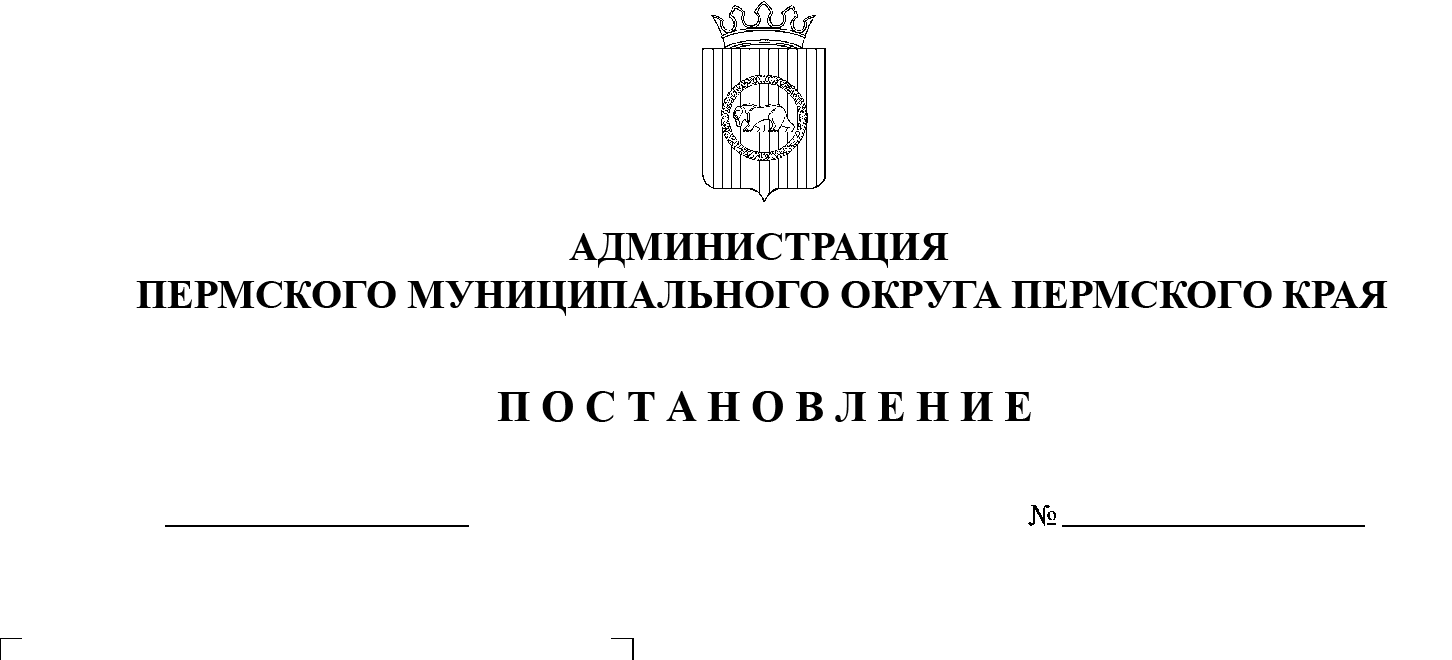 В соответствии с пунктом 11 части 1 статьи 16 Федерального закона от 06 октября 2003 г. № 131-ФЗ «Об общих принципах организации местного самоуправления в Российской Федерации», Федеральным законом от 23 ноября 1995 г. № 174-ФЗ «Об экологической экспертизе», приказом Министерства природных ресурсов и экологии Российской Федерации от 01 декабря 2020 г. 
№ 999 «Об утверждении требований к материалам оценки воздействия на окружающую среду», пунктом 28 части 1 статьи 5, пунктом 6 части 2 статьи 30 Устава Пермского муниципального округа Пермского края, постановлением администрации Пермского муниципального округа от 23 марта 2023 г. 
№ СЭД-2023-299-01-01-05.С-168 «Об утверждении Порядка организации и проведения на территории Пермского муниципального округа общественных обсуждений о планируемой (намечаемой) хозяйственной и иной деятельности, включая деятельность, которая подлежит экологической экспертизе», 
на основании уведомления ООО «Камэкопроект» о проведении общественных обсуждений (в форме простого информирования) по объекту государственной экологической экспертизы: проектная документация «Полигон захоронения ТБО в Пермском районе д. Ключики», включая предварительные материалы оценки воздействия на окружающую среду (ОВОС), в целях выявления общественных предпочтений и их учета,администрация Пермского муниципального округа Пермского края ПОСТАНОВЛЯЕТ:1.  Назначить общественные обсуждения в форме простого информирования по объекту государственной экологической экспертизы: проектная документация «Полигон захоронения ТБО в Пермском районе 
д. Ключики», включая предварительные материалы оценки воздействия 
на окружающую среду (ОВОС) (далее – общественные обсуждения), в период 
с 4 декабря 2023 г. по 13 декабря 2023 г. включительно.2.  Создать комиссию по проведению общественных обсуждений (далее – комиссия) в составе:Председатель комиссии:-  первый заместитель главы администрации Пермского муниципального округа Пермского края.Заместитель председателя комиссии:-  начальник МКУ Управление благоустройства Пермского муниципального округа Пермского края. Секретарь комиссии:-  главный специалист отдела по  охране окружающей среды и природопользованию МКУ Управление благоустройства Пермского муниципального округа Пермского края.Члены комиссии:-  начальник управления архитектуры и градостроительства администрации Пермского муниципального округа Пермского края, главный архитектор;-  начальник отдела по охране окружающей среды и природопользованию МКУ Управление благоустройства Пермского муниципального округа Пермского края;-  начальник Кукуштанского территориального управления администрации Пермского муниципального округа Пермского края;3.  Муниципальному казенному учреждению «Управление благоустройства Пермского муниципального округа»: -  организовать общественные обсуждения (в форме простого информирования);-  разместить уведомление о проведении общественных обсуждений на сайте Пермского муниципального округа в информационно-телекоммуникационной сети Интернет (www.permokrug.ru) в  разделе «Охрана окружающей среды / Общественные обсуждения» не позднее 
чем за 3 календарных дня до  начала планируемого общественного обсуждения, исчисляемого с даты обеспечения доступности объекта общественных обсуждений;4.  Обществу с ограниченной ответственностью «Камэкопроект»:-  рекомендовать организовать информирование общественности о проведении общественных обсуждений не позднее чем за 3 календарных дня до начала общественных обсуждений;-  обеспечить доступ к объекту общественных обсуждений с 4 декабря 2023 г. по 13 декабря 2023 г. по адресу: 614068, г. Пермь, ул. Монастырская, д. 160, оф. 7, в рабочие дни: с понедельника по пятницу – с 8:00 до 17:00 (обед с 12:00 до 13:00);-  обеспечить прием предложений и замечаний от общественности 
с 4 декабря 2023 г. по 13 декабря 2023 г. и в течение 10 календарных дней после проведения общественных обсуждений в электронном виде по адресу kolominaekaterinaa@gmail.com и в письменной форме по  адресу:  614068, Пермский край, г. Пермь, ул. Монастырская, д. 160, оф. 7, в рабочие дни: 
с понедельника по пятницу – с 8:00 до 17:00 (обед с 12:00 до 13:00).5.  Опубликовать (обнародовать) настоящее постановление в бюллетене муниципального образования «Пермский муниципальный округ» и разместить на сайте Пермского муниципального округа в информационно-телекоммуникационной сети Интернет (www.permokrug.ru).6.  Настоящее постановление вступает в силу со дня его официального опубликования (обнародования).7.  Контроль за исполнением настоящего постановления возложить на   первого заместителя главы администрации Пермского муниципального округа Пермского края Варушкина И.А.Глава муниципального округа                                                               В.Ю. Цветов